Sosyal ve Beşeri Bilimler Araştırma ve Yayın Etiği Kurulu’na yapılacak olan başvurularda başvuru sahipleri “Başvuru Kontrol Listesi”ni doldurarak başvuru dilekçesinin Ek’ine eklemelidir. Başvurunun değerlendirmeye alınması ve işlemlerin başlaması için tüm maddeler tamamlanmış olmalıdır.Tarih:     /      /20…     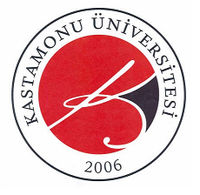 SOSYAL VE BEŞERİ BİLİMLER ARAŞTIRMA VE YAYIN ETİĞİ KURULUBAŞVURU KONTROL LİSTESİBaşvuru Kontrol ListesiBaşvuru Kontrol Listesi1. Başvurumu teslim ederken; etik onayı aşamasında onay bekleme, inceleme ve düzeltme alabilme zamanlarını da kapsayacak şekilde veri başlama ve bitiş tarihini ileri bir tarih gözeterek yaptım.  2. Başvuru dilekçesi ile Etik Kurula başvurdum. (Dilekçe olmayan başvurular kabul edilmemektedir.)Not: Etik Kurula 3 şekilde başvuru yapılır.Etik Kurulun Web sayfasındaki formlar doldurulup, dilekçe ile birlikte bağlı olduğunuz Dekanlık, Yüksekokul, Enstitü veya Biriminize başvuru yapılmalı,veya UBYS üzerinden dilekçe usulü ile, Fen ve Mühendislik Bilimleri Bilimsel Araştırmalar Etiği Kuruluna hitaben olmak kaydıyla yazma yetkisi olanlar Dekanlık, Yüksekokul, Enstitü ve Birimine başvurmadan sistem üzerinden başvuru yapabilir,veyahut Rektörlük kanalıyla yapılır. Web sayfasındaki hazır matbu olarak verilen dilekçe doldurulup, gerekli formlar Ek kısmına eklenerek Rektörlüğün Genel Evrak Birimine teslim edilir.Dilekçeler sistem üzerinden Kurulumuza ulaşması için bu bahsedilen 3 (üç) şekilde yapılmalıdır.3. Başvuru Formundaki imzaları ıslak imza ile imzaladım ve Başvuruyu ekledim.4. Aydınlatılmış Onam Formunu ekledim.5. a) Ebeveyn Bilgilendirilmiş Gönüllü Olur Formu’nu ekledim.    b) Çocuk Rıza Formu’nu ekledim.Not: Araştırma 18 yaş altındaki çocuklar üzerinde yapılacaksa bu iki form doldurulur. Araştırma yetişkinler üzerinde yapılacaksa sadece bilgilendirilmiş gönüllü onam formu olması yeterli olacaktır.6. Özgeçmiş Formu’nu ekledim.              Not: Özgeçmişlerde son sayfaya mavi renkli kalem ile unvan, ad, soyad ve tarih yazılıp imzalanır.7. Anket, mülakat, ölçek ve benzeri uygulamalarda kullanılacak veri toplama araçları ve içeriklerini veya mülakat yapılacaksa mülakat sırasında sorulacak soruları başvuruya ekledim.8. Yukarıdaki sıraya göre bütün belgeleri imzaları ve parafları yapılmış olarak tek bir pdf dosyası olarak okunaklı şekilde taratıp birleştirdim.Yukarıdaki belgeler Sosyal ve Beşeri Bilimler Araştırmaları Etik Kurulu Yönergesine göre istenmektedir.Yukarıdaki belgeler Sosyal ve Beşeri Bilimler Araştırmaları Etik Kurulu Yönergesine göre istenmektedir.Yardımcı AraştırmacıSorumlu AraştırmacıUnvanı-Adı-Soyadı:İmza:Unvanı-Adı-Soyadı:İmza: